Załącznik Nr 1 do SIWZ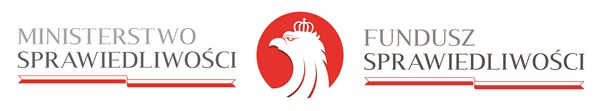 Oferta może być sporządzona na formularzach przygotowanych przez Wykonawcę, lecz w formie określonej w specyfikacji. Należy dołączyć wszystkie załączniki zawarte w specyfikacji. FORMULARZ  OFERTOWYUwaga: Wypełnia w całości i podpisuje Wykonawca. Nazwa Wykonawcy:  .........................................................................................................................................................................................................................................................................................................adres .....................................................................................................................................siedziba  ................................................................................................................................zarejestrowana w Sądzie Rejonowym …. Wydziale Gospodarczym Krajowego Rejestru Sądowego pod nr KRS ........................................ w ...................................lubNazwa Wykonawcy: ...............................................................................................................................................................................................................................................................wpisany do Centralnej Ewidencji i Informacji o Działalności Gospodarczej prowadzonej przez Ministra Gospodarki, nr NIP ..................................................adres zamieszkania .................................................., PESEL ..................................................OSOBA UPOWAŻNIONA DO KONTAKTÓW:Przedkładam ofertę Wykonawcy na przetarg nieograniczony ogłoszony przez Samodzielny Publiczny Zakład Opieki Zdrowotnej w Parczewie, pn.„Dostawa  sprzętu medycznego dla SPZOZ w Parczewie”w ramach projektu współfinansowanego ze środków Ministerstwa Sprawiedliwości w ramach Funduszu Pomocy Pokrzywdzonym oraz Pomocy Postpenitencjarnej – Funduszu Sprawiedliwości[Znak sprawy: SPZOZ.ZP.3520.4.2020]Oferujemy wykonanie dostawy objętej przedmiotem zamówienia zgodnie z wymogami określonymi w siwz:dla Pakietu Nr 1 – sprzęt diagnostyczny:*Wartość netto  dostawy wynosi: ...................................... zł.   Wartość brutto (z VAT)  dostawy wynosi: ..................................... zł.     słownie: .................................................................................................................................wyliczoną zgodnie z formularzem cenowym stanowiącym załącznik nr 3  do niniejszej ofertydla Pakietu Nr 2 - wyposażenie medyczne ruchome:*Wartość netto  dostawy wynosi: ...................................... zł.   Wartość brutto (z VAT)  dostawy wynosi: ..................................... zł.     słownie: .................................................................................................................................wyliczoną zgodnie z formularzem cenowym stanowiącym załącznik nr 3 do niniejszej oferty* Uzupełnić dla tych pakietów, na które Wykonawca składa ofertęII. Oświadczamy, że:Zapoznaliśmy się ze specyfikacją istotnych warunków zamówienia i nie wnosimy do niej zastrzeżeń. Uważamy się za związanych niniejszą ofertą przez czas wskazany w siwz.Zawarte w siwz warunki umowy zostały przez nas zaakceptowane i zobowiązujemy się w przypadku wyboru naszej oferty do zawarcia umowy na warunkach określonych w ofercie, w miejscu i terminie wyznaczonym przez Zamawiającego.Zamierzamy powierzyć podwykonawcom wykonanie następujących części zamówienia (należy wskazać części powierzone podwykonawcy oraz podać firmy podwykonawców*):…………………………………………………………………………………………………………………………………………………………* należy wypełnić tylko w przypadku powierzenia realizacji części zamówienia podwykonawcomInformujemy, że: jesteśmy małym lub średnim przedsiębiorstwem nie jesteśmy małym lub średnim przedsiębiorstwemWypełniliśmy obowiązki informacyjne przewidziane w art. 13 lub 14 RODO wobec osób fizycznych, od których dane osobowe bezpośrednio lub pośrednio zostały pozyskane w celu ubiegania się o udzielenie zamówienia publicznego w niniejszym postępowaniu. Oferowane warunki rozliczenia się Zamawiającego z Wykonawcą za zrealizowane dostawy.Oferujemy termin płatności wynoszący do 30 dni, licząc od dnia otrzymania przez Zamawiającego prawidłowo wystawionej faktury VAT.Oferta została złożona na ............................. ponumerowanych stronach.Załącznikami do niniejszej oferty są :				strona ................................................................................................. .................................................................................................                .................................................................................................. ........................................................................................................................................................................................................................................................................................................................................................................................................      ………………………………………          pieczęć i podpis WykonawcyImię i nazwisko osoby upoważnionej do kontaktówNr telefonu Adres e-mail